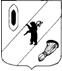 КОНТРОЛЬНО-СЧЕТНАЯ КОМИССИЯ ГАВРИЛОВ-ЯМСКОГО МУНИЦИПАЛЬНОГО РАЙОНА                                    152240, Ярославская область, г. Гаврилов-Ям, ул. Советская, д. 51___________________________________________________________________________________       Заключение Контрольно-счётной комиссии  Гаврилов-Ямского  муниципального района на проект решения Муниципального Совета Заячье-Холмского сельского поселения третьего созыва «Об исполнении бюджета  Заячье-Холмского сельского поселения  за  2014 год»1.Общие положения       Контрольно-счетной комиссией  Гаврилов-Ямского МР (далее – Контрольно-счётная комиссия) проведена внешняя проверка  отчёта об исполнении бюджета Заячье – Холмского сельского поселения за 2014 год.Основание для проведения проверки: Ст. 136,137,  264.4 Бюджетного Кодекса Российской Федерации,  Положение о Контрольно-счетной комиссии Гаврилов-Ямского муниципального района, утвержденное Решением Собрания представителей Гаврилов-Ямского муниципального района от 20.12.2012г. № 48, Соглашение о передаче Контрольно-счётной комиссии Гаврилов-Ямского МР части полномочий контрольного органа Заячье-Холмского СП по осуществлению внешнего муниципального финансового контроля.Цель проверки: подготовка заключения об исполнении бюджета Заячье-Холмского сельского поселения за 2014 год.Проверяемый период:  2014 год.Сроки проведения : с 01.04. 2015 года по 06.04.2015 года.      Отчет об исполнении бюджета поселения за  2014 год представлен в Контрольно-счётную комиссию в сроки, установленные Бюджетным Кодексом РФ.       Одновременно с отчётом об исполнении бюджета поселения в Контрольно-счётную комиссию представлена следующая документация:- пояснительная записка об исполнении бюджета поселения; - отчет об исполнении резервного фонда сельского поселения;- справка о дебиторской и кредиторской задолженности;- отчет об использовании бюджетных ассигнований дорожного фонда за 2014 год.     В нарушении статьи 264.6 Бюджетного кодекса, пункта 4 статьи 53 Положения о бюджетном процессе в Заячье-Холмском сельском поселении, утвержденным Решением Муниципального совета Заячье-Холмского сельского поселения 20 марта 2014 № 6 в Решении об исполнении бюджета не указан объем дефицита (профицита) бюджета  сельского поселения.      В связи с изменением бюджетного законодательства не внесены  изменения и дополнения в Положение о бюджетном процессе в Заячье-Холмском сельском поселении, утвержденным Решением Муниципального совета Заячье-Холмского сельского поселения.2. Анализ годовой бюджетной отчетности        По итогам анализа представленной администрацией Заячье-Холмского  СП бюджетной отчётности за 2014 год можно сделать вывод о ее соответствии по составу, структуре и заполнению (содержанию) требованиям ст. 264.1. БК РФ, Инструкции о порядке составления и представления годовой, квартальной и месячной отчетности об исполнении бюджетов бюджетной системы РФ, утверждённой приказом Минфина РФ 28.12.2010 № 191 н (с измен. От 29.12.2011 № 191 н).      Анализ представленной бюджетной отчетности в сравнении с отчетом об исполнении бюджета главного распорядителя средств бюджета, главного администратора доходов и источников финансирования дефицита бюджета  на отчётный год (в последней редакции) и проектом решения об исполнении бюджета поселения за 2014 год представлен в Приложениях  1и 2  к данному заключению.      Как видно из таблиц, плановые показатели, указанные в отчете об исполнении бюджета главного распорядителя средств бюджета, главного администратора доходов и источников финансирования дефицита бюджета – администрации Заячье-Холмского СП, соответствуют показателям решения Муниципального Совета Заячье-Холмского СП о бюджете поселения на 2014 год, с учетом внесенных в него изменений, и рассматриваемого проекта решения.Также следует отметить соответствие показателей исполнения бюджета поселения, представленных в проекте решения, показателям исполнения бюджета, представленным в бюджетной отчетности, а также данным о поступлении и выбытии средств бюджета поселения согласно отчету территориального органа федерального казначейства (ф. 0503151).3. Общие итоги исполнения  бюджета      Решением Муниципального Совета Заячье-Холмского сельского поселения второго созыва «О бюджете Заячье-Холмского сельского поселения на 2014 год» 23 декабря 2013 № 36 доходы местного  бюджета утверждены в объеме 15 520 300 руб., расходы в сумме 15 570 300,00 руб. Дефицит  в размере 50 000 руб.     К настоящему времени в Решение Муниципального Совета Заячье-Холмского сельского поселения второго созыва «О бюджете Заячье-Холмского сельского поселения на 2014 год» внесено  9 (девять ) изменений:Решение Муниципального Совета Заячье-Холмского сельского поселения от 28.02.2014 № 4.Решение Муниципального Совета Заячье-Холмского сельского поселения от 20.03.2014 № 5.Решение Муниципального Совета Заячье-Холмского сельского поселения от 30.04.2014 № 14.Решение Муниципального Совета Заячье-Холмского сельского поселения от 05.06.2014 № 16.Решение Муниципального Совета Заячье-Холмского сельского поселения от 07.08.2014 № 21.Решение Муниципального Совета Заячье-Холмского сельского поселения от 28.08.2014 № 23.Решение Муниципального Совета Заячье-Холмского сельского поселения от 30.10.2014 № 6.Решение Муниципального Совета Заячье-Холмского сельского поселения от 21.11.2014 № 13.Решение Муниципального Совета Заячье-Холмского сельского поселения от 23.12.2014 № 36.     Согласно показателям уточненной сводной бюджетной росписи доходы составляют 16 743 560,33  руб., расходы – 17 093 560,33 руб., дефицит –  350 000руб.    Исполнение по доходам за  2014 года составило – 15 794 260,13 или 94,3% уточненных годовых назначений, расходы – 16 704 206,73 руб. или 97,7% уточненных годовых ассигнований. (Таблица 1).    За 2014 года местный бюджет исполнен с дефицитом в размере  909 946,60руб.                                                                                                                   Таблица 1Общие итоги исполнения  бюджета 4.  Исполнение  бюджета поселения по доходам за  2014 год  составило  руб. 15 794 260,13 или  94,3,0 % к уточненному годовому плану (таблица 2).Таблица 2Исполнение бюджета по доходам    Динамика поступления доходов в бюджет Заячье-Холмского сельского поселения за  2013-2014 годы представлены в Приложении № 1 к заключению. Налоговых доходов получено  6727,0 тыс. руб., или  92,6 % к уточненному годовому плану. В структуре доходов  бюджета налоговые доходы составили 40,2 %.    Наиболее высокий уровень поступлений налоговых доходов к уточненному годовому плану наблюдается по следующим доходным источникам:- налог на доходы физических лиц – 94,2% ( 1900,0 тыс.руб.)– земельный налог –119,1 % (2541,0 тыс. руб.);   Основными доходными источниками в структуре поступлений налоговых доходов являются налог на имущество – 50,3 %  и налог на доходы с физических лиц –30,5 %. Неналоговых доходов за  2014 год поступило 1770,0 тыс. руб., или 79,7 % от уточненного объема бюджетных назначений на 2014 год. В структуре доходов  бюджета неналоговые доходы составили  7,4 %.Наиболее высокий уровень поступлений неналоговых доходов к уточненному годовому плану обеспечен по следующим доходным источникам:- доходы от продажи земельных участков – 116,5 % (407,70 руб.)    Объем безвозмездных поступлений за 2014 год составил  7796,5 тыс.руб., или 100 % к уточненному годовому плану.По сравнению с аналогичным периодом прошлого года рост на 361,7 тыс. руб.          В структуре безвозмездных поступлений наибольший удельный вес составляют:– 52,4 % – дотации бюджетам поселений (4090,0 тыс. руб.);Другие межбюджетные трансферты соответственно:- 12,4% - межбюджетные трансферты, передаваемые бюджетам поселений (969,5 тыс. руб.);– 34,3 % – субсидии  бюджетам поселений (2679,0 тыс. руб.),- 0,7%- субвенции бюджетам поселений (58,0 тыс. руб.).Безвозмездные поступления в 2014 году можно характеризовать получением дотаций в сумме 4090,00 тыс.руб., а также субсидии на строительство и модернизацию автомобильных дорог общего пользования, в том числе дорого в поселениях в сумме 1382,5 тыс. руб.        Более подробная информация предоставлена в Приложении №3 к данному заключению. При анализе приложения 1 к проекту решения Контрольно-счётной комиссией выявлены следующие неточности в применении бюджетной классификации (в редакции действующего в 2014 году приказа МинФина РФ от 01.07.2013 № 65н «Об утверждении Указаний о порядке применения бюджетной классификации Российской Федерации»):  Коды бюджетной классификации должны указываться по порядку (859  113 00000 00 0000 000, 868 1 14 00000 00 0000 000).Неверное указание наименования  кода бюджетной классификации. Следует указать:- 100 1 03 02230 01 0000 110-  Доходы от уплаты акцизов на дизельное топливо, подлежащие распределению между бюджетами субъектов Российской Федерации и местными бюджетами с учетом установленных дифференцированных нормативов отчислений в местные бюджеты;( в ред. Приказа Минфина от 16.12.2013 г № 121 н)- 100 1 03 02240 01 0000 110-  Доходы от уплаты акцизов на моторные масла для дизельных и (или) карбюраторных (инжекторных) двигателей, подлежащие распределению между бюджетами субъектов Российской Федерации и местными бюджетами с учетом установленных дифференцированных нормативов отчислений в местные бюджеты;- 100 1 03 02250 01 0000 110-  Доходы от уплаты акцизов на автомобильный бензин, подлежащие распределению между бюджетами субъектов Российской Федерации и местными бюджетами с учетом установленных дифференцированных нормативов отчислений в местные бюджеты;- 100 1 03 02260 01 0000 110-  Доходы от уплаты акцизов на прямогонный бензин, подлежащие распределению между бюджетами субъектов Российской Федерации и местными бюджетами с учетом установленных дифференцированных нормативов отчислений в местные бюджеты.5. Расходы бюджета поселения     Согласно представленному проекту решения расходная часть бюджета  сельского поселения в 2014 году установлена в сумме 17 093,5 тыс. рублей, исполнена в сумме 16 704,2 тыс.рублей, что составило 97,7% плановых назначений.   При этом бюджет поселения исполнен с дефицитом в размере 909,9 тыс. рублей.      В сравнении с 2013 годом расходы бюджета поселения увеличились на 2440,0 тыс. рублей или на 17,1%.        В соответствии с Федеральным законом от 07.05.2013 № 104-ФЗ «О внесении изменений в Бюджетный кодекс Российской Федерации и отдельные законодательные акты Российской Федерации в связи с совершенствованием бюджетного процесса» расходная часть бюджета  сельского поселения на 2014 – 2016 годы сформирована в рамках муниципальных программ Заячье-Холмского сельского поселения (далее – программы).Согласно приложению 2 к проекту бюджета об исполнении  «Расходы бюджета Заячье- Холмского сельского поселения по целевым статьям (государственным программам и непрограммным направлениям деятельности) и группам видов расходов классификации расходов бюджетов Российской Федерации на 2014 год» программная часть бюджета поселения  на 2014 год запланирована в сумме 13 437,9 руб., что составляет 78,6 % от всех расходов бюджета поселения, и состоит из 7 муниципальных программ Заячье-Холмского сельского поселения.      При сравнительном анализе Перечня утвержденных муниципальных программ и программ, включенных в Приложение  2 к проекту бюджета расхождений не установлено.      Отмечается низкое исполнение по муниципальным программам:1. МП «Обеспечение качественными коммунальными услугами населения Заячье-Холмского сельского поселения» -67,6%, 2. МП «Создание условий для эффективного управления муниципальными финансами в Заячье- Холмском сельском поселении» - 66,8 %.  100% исполнение достигнуто только по одной муниципальной программе «Обеспечение общественного порядка и противодействие преступности на территории Заячье-Холмского сельского поселения».      Распределение расходов бюджета по направлениям в 2013 и 2014 годах отражено в Таблице № 3 (в целях достижения сопоставимости, межбюджетные трансферты, предоставленные бюджету сельского поселения в 2013 году, выделены в единый раздел).	                   Таблица № 3     Результаты анализа свидетельствуют, что средства бюджета Заячье-Холмского сельского поселения в 2014 году расходовались в основном по  четырем направлениям.      Наибольший удельный вес расходов по разделу 0100 «Общегосударственные вопросы» в общем объеме расходной части бюджета поселения составили – 25,84%  или 4317,0 тыс.руб., в т.ч. на функционирование местной администрации  3597,9 тыс. рублей.     Годовые ассигнования по разделу  0500 «Жилищно-коммунальное хозяйство» составили  3881,0 тыс. рублей, что соответствует 23,2%  в структуре общих расходов. Также на территории поселения выполнялись мероприятия по разделу «Национальная экономика» , - 23,45% - 3917,0 тыс. рублей,  а именно: -  дорожное хозяйство –3848,4 тыс. и по разделу «Культура и кинематография» - 18,7% или 3127,0 тыс.руб.     Исполнение плановых назначений достигнуто по направлениям:- Национальная оборона – 58,0 тыс.руб. – 100,00%,- Образование – 69,0 тыс.руб. – 100,00 %,- физическая культура и спорт – 57,0 тыс. руб. – 100,00%.      Низкое исполнение бюджетных назначений сложилось по следующим направлениям:- Национальная экономика – 98,4% ,- культура и кинематография –99,4 %,- жилищно-коммунальное хозяйство – 97,8%,- общегосударственные вопросы – 95,8%.       Подробное описание расходов средств бюджета  сельского поселения отражено в Приложении № 4 к данному заключению и в пояснительной записке к проекту решения.       Постановлением правительства Ярославской области от 24.09.2008г. № 512-п (в ред. действующей в отчетном году) норматив расходов на содержание органов местного самоуправления Заячье-Холмского сельского поселения на 2014 год был установлен 3834,0 тыс. рублей.      Фактические расходы на содержание органов местного самоуправления за 2013 год сложились в сумме 3632,9 тыс. рублей, что не превышает установленный норматив. 6.  Анализ сведений,  представленных одновременно с отчётом об исполнении  бюджета сельского поселения за  2014 год6.1. Информация о расходовании резервного фонда          Расходование средств резервного фонда за   2014 год  осуществлялось в соответствие с Положением о порядке расходования средств резервного фонда Администрации Заячье-Холмского сельского поселения, утвержденного постановлением Главы Заячье-Холмского сельского поселения  от 22.01.2007 г. № 1 и составило  3340,68 рублей при плане 88900  руб. что составило 3,8% от плановых назначений. Средства фонда в 2014 году были израсходованы на оплату взносов сторонним организациям.Следует отметить, что расходование средств резервного фонда Администрации сельского поселения на оплату ежегодных взносов в различные структуры в сумме 1765,50 рублей не носит непредвиденного характера, тем самым не отвечает требованиям пункта 4 статьи 81 Бюджетного кодекса РФ.  Согласно отчёту,  расходы, произведенные  из резервного фонда Главы поселения,  составляют   0,02% от общего объема исполненных расходов бюджета, что не превышает  предельного размера, установленного ст.81 Бюджетного кодекса РФ (не более 3% общего объёма расходов бюджета района).Расходование средств резервного фонда, в соответствии с утвержденным порядком  производилось  в 2014 году на основании постановлений Администрации сельского поселения. 6.2 Отчет по источникам внутреннего финансирования дефицита бюджета поселения, о состоянии муниципального долга поселения на 01.01.2015 года     Решением Муниципального Совета Заячье-Холмского сельского поселения второго созыва «О бюджете Заячье-Холмского сельского поселения на 2014 год»  23 декабря 2013 № 36 доходы местного  бюджета утверждены в объеме 15 520 300 руб., расходы в сумме 15 570 300,00 руб. Дефицит  в размере 50 000 руб.        Источником внутреннего финансирования дефицита бюджета в течение   2014 года служили остатки денежных средств местного бюджета. По итогам  2014 года бюджет исполнен с дефицитом в 909,9 тыс. руб. Свободный остаток средств бюджета на счете Федерального казначейства 40201 (40204) по состоянию на 01.01.2014г.  составил 1360,0 тыс.  рублей, на 31.12.2014 – 450,0 тыс. руб.     Кредитные ресурсы в 2014 году не привлекались, муниципальные гарантии не предоставлялись.   6.3.  Справка о дебиторской и кредиторской задолженности      По состоянию на 01 января 2015 года: 1. Кредиторская задолженность на 01.01.2015 г. отсутствует. 2.Дебиторская задолженность составила  -  74,2 тыс. рублей (Яррегионгаз, Ярославская сбытовая компания, Ростелеком).      Выводы:Представленный  Отчет об исполнении бюджета Заячье-Холмского СП за  2015 год в целом соответствует требованиям Бюджетного Кодекса РФ.В 2014 году бюджетный план по поступлению доходов исполнен на 94,3%, в том числе по собственным доходам без учета безвозмездных поступлений на 89,4% .Доходы бюджета по безвозмездным поступлениям от вышестоящих бюджетов бюджетной системы РФ увеличились по сравнению с 2013 годом на 361,7 тыс. рублей.  Расходы бюджета Заячье-Холмского сельского поселения исполнены в размере 16 704,2 тыс.рублей  или на 97,7% бюджетных назначений.По итогам года сложился  дефицит в размере 909,9 тыс.рублей. Расходы, произведенные  из резервного фонда сельского поселения,  составляют   0,02% от общего объема исполненных расходов бюджета, что не превышает  предельного размера, установленного ст.81 Бюджетного кодекса РФ.Расходование средств резервного фонда Администрации сельского поселения на оплату ежегодных взносов в различные структуры в сумме 1765,50 рублей не носит непредвиденного характера, тем самым не отвечает требованиям пункта 4 статьи 81 Бюджетного кодекса РФ.  В нарушении статьи 264.6 Бюджетного кодекса, пункта 4 статьи 53 Положения о бюджетном процессе в Заячье-Холмском сельском поселении, утвержденным Решением Муниципального совета Заячье-Холмского сельского поселения 20 марта 2014 № 6 в Решении об исполнении бюджета не указан объем дефицита (профицита) бюджета  сельского поселения.В связи с изменением бюджетного законодательства не внесены  изменения и дополнения в Положение о бюджетном процессе в Заячье-Холмском сельском поселении, утвержденным Решением Муниципального совета Заячье-Холмского сельского поселения 01.11.2013 № 27 ( в ред. от 20.03.2014 № 6).В Приложении № 1 к проекту об исполнении  бюджета выявлены  неточности в применении бюджетной классификации (в редакции действующего в 2014 году приказа МинФина РФ от 01.07.2013 № 65н «Об утверждении Указаний о порядке применения бюджетной классификации Российской Федерации»).Контрольно-счетная комиссия Гаврилов-Ямского муниципального района рекомендует Отчет об исполнении бюджета Заячье-Холмского СП за  2014 год к принятию с учетом предложений и замечаний.Председатель Контрольно-счетной комиссииГаврилов-Ямского муниципального района	Е.Р. БурдоваОзнакомлены:Показатели2014 год2014 год2014 годПоказателиУточненный план на 2014 год, руб.Исполнено 2014 год,  руб.Исполнено к уточненному плану, %Доходы16 743 560,3315 794 260,1394,3Расходы17 093 560,3316 704 206,7397,7Дефицит / профицит-350 000,00-909 946,60Показатели 2014 год2014 год2014 годПоказатели Уточненный план на 2014 год, тыс. руб.Исполнено  2014 год,  тыс. руб. Исполнено к уточненному плану, %ВСЕГО доходов, из них16 743,515 794,594,3Налоговые доходы6727,06228,092,6Неналоговые доходы2220,01770,079,7Безвозмездные поступления7796,57796,0100,0Наименование раздела расходовИсполнениеза 2013 годИсполнениеза 2013 годПроект решения об исполнении бюджета поселения за 2014 годПроект решения об исполнении бюджета поселения за 2014 годНаименование раздела расходовтыс. руб.%тыс. руб.%Общегосударственные вопросы3 844,026,9%4 317,025,84%Национальная оборона57,00,4%58,00,35%Национальная безопасность и правоохранительная деятельность123,00,9%268,01,60%Национальная экономика2 845,019,9%3 917,023,45%Жилищно-коммунальное хозяйство3 718,026,1%3 881,023,23%Окружающая среда0,0%0,00%Образование9,50,1%69,00,41%Культура, кинематография2 413,016,9%3 127,018,72%Физическая культура и спорт22,00,2%57,00,34%Социальная политика1 233,08,6%1 010,06,05%средства массовой информации0,0%0,00%Межбюджетные трансферты0,0%0,00%ВСЕГО РАСХОДОВ:14 264,5100,0%16 704,0100,00%